.Intro : 16 comptes[1-8] CROSS SAMBA R, CROSS SHUFFLE, ½ RUMBA BOX, TRIPLE ½ TURN[9-16]  SIDE STEP R, ROCK BACK L, SIDE STEP L, ROCK BACK R, ¼ TURN R, SIDE L, TOGETHER, SHIMMY*Restart au 4ème mur qui démarre face à 6h, après 13 comptes (1/4 de tour à droite (5) ) faire 3 comptes pour le tag Marcher PG (6), PD avec  ¼ de tour à G (7) et basculer PDC sur PG (8) pour reprendre la danse au début face à 12h*Final au 7ème mur qui démarre face à 12h, après 13 comptes (1/4 de tour à droite (5)), faire 3 comptes pour finir face à 12h, Marcher PG avec ¼ de tour à droite (6), Basculer PDC sur PD (7), Touch PG à côté PD (8)[17-24] MAMBO R FWD, MAMBO L BACK, POINT R , ½ TURN L FLICK, CROSS SAMBA R[25-32] ½ DIAMOND, MAMBO L, MAMBO R[33-40] ¼ TURN L CROSS SHUFFLE, ½ TURN R CROSS SHUFFLE, SIDE L, ¼ TURN R, STEP L, STEP R*, LOCK*option de style sur le STEP R et LOCK, monter sur le ball des pieds[41-48] SIDE R, ROCK BACK L, WEAVE SYNCOPED, TOUCH, ROCK BACK RSource : cette fiche est l’originale. Si vous avez des questions n’hésitez pas à nous contacter :Danielle PROVOST MODICA : mavipavada@hotmail.comGaëtan BACHELLERIE : gaetanbachellerie@yahoo.frTold You So (fr)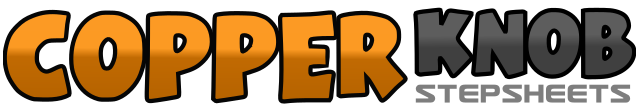 .......Compte:48Mur:2Niveau:Intermédiaire Samba.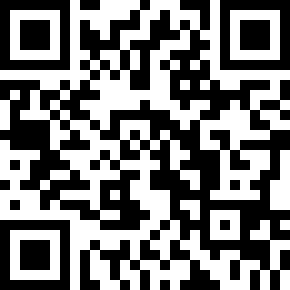 Chorégraphe:Danielle MODICA (FR) & Gaëtan Bachellerie (FR) - Mai 2020Danielle MODICA (FR) & Gaëtan Bachellerie (FR) - Mai 2020Danielle MODICA (FR) & Gaëtan Bachellerie (FR) - Mai 2020Danielle MODICA (FR) & Gaëtan Bachellerie (FR) - Mai 2020Danielle MODICA (FR) & Gaëtan Bachellerie (FR) - Mai 2020.Musique:Told You So - HRVYTold You So - HRVYTold You So - HRVYTold You So - HRVYTold You So - HRVY........1&2Croiser PD devant PG (1), PG à G (&), Revenir PDC PD (2) 12h3&4Croiser PG devant PD (3), PD à D (&), Croiser PG devant PD (4)5&6PD à D (5), Assembler PG à côté du PD (&), Pas PD devant (6)7&8Faire 1/4 de tour vers la G avec PG (7) (9h), Pas PD à côté du PG (&), Faire 1/4 de tour vers la G avec PG (8) (6h)1-2&Pas PD à D (1), Croiser PG derrière PD (2), Revenir PDC PD (&) 6h3-4&Pas PG à G (3), Croiser PD derrière PG (4), Revenir PDC PG (&)5-6Faire ¼ de tour à D avec PD (5), PG à G (6) 9h7-8Assembler PD à côté du PG (7), Shimmy des épaules (8) 9h1&2Pas PD devant (1), Revenir PDC sur PG (&), Assembler PD à côté PG (2)  9h3&4Pas PG derrière (3), Revenir PDC sur PD (&), Assembler PG à côté PD (4)5-6Pointer PD devant (5), Faire ½ tour à G avec un Flick du PD (6) (3h)7&8Croiser PD devant PG (7), PG à G (&), Revenir PDC PD (8) 3h1&2Croiser PG devant PD (1), PD à D (&), Faire 1/8 de tour à G Reculer PG dans la diagonale (2) 1h303&4Reculer PD toujours dans la diagonale (3), Faire 1/8 de tour à G avec PG pour revenir face à 12h (&), Avancer PD (4)5&6PG à G (5), Revenir PDC PD (&), Assembler PG à côté PD (6) 12h7&8PD à D (7), Revenir PDC PG (&), Assembler PD à côté PG (8)1&2Faire ¼ de tour à G et croiser PG devant PD (1), PD à D (&), Croiser PG devant PD (2) 9h3&4Faire ½ tour à D et croiser PD devant PG (3), PG à G (&), Croiser PD devant PG (4)   3h5-6Pas PG à G (5), Faire ¼ de tour à D PDC PD (6) (6h)7&8Pas PG (7), Pas PD (&), Croiser PG derrière PD lock (8) 6h1&2PD à D (1), Croiser PG derrière PD (&), Revenir PDC sur PD (2) 6h3&4PG à G (3), Croiser PD derrière PG (&), PG à G (4)5-6Croiser PD devant PG (5), PG à G (6)7&8Toucher pointe PD à côté PG (7), Pas PD derrière (&), Revenir PDC PG (8)